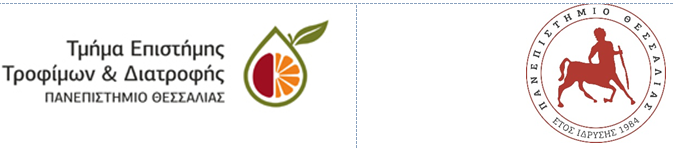 ΑΝΑΚΟΙΝΩΣΗ, 24 03 2023H εταιρεία «Loulis Food Ingredients Α.Ε.» ενδιαφέρεται για απασχόληση με καθεστώς Πρακτικής Άσκησης, φοιτητών:Του Προγράμματος Σπουδών Τεχνολογίας Τροφίμων του Πανεπιστημίου Θεσσαλίας («άμεσα» για εξάμηνη Πρακτική Άσκηση)ΠληροφορίεςΓιοβανούδης ΙωάννηςΥπεύθυνος Πρακτικής Άσκησης στα δύο ανωτέρω Τμήματαgio@uth.gr καιΚωνσταντίνος Κομίλης
Υπεύθυνος Ανθρώπινου Δυναμικού
Σπετσών 1, Κερατσίνι, 187 55
T. +30 2104090187, F. +30 2104090150
M. +30 6993931680
k.komilis@loulisgroup.com
www.loulis.com


   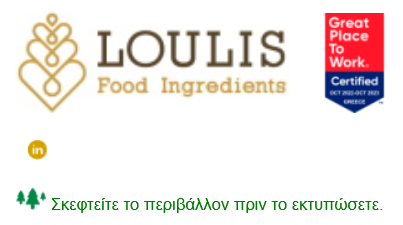 